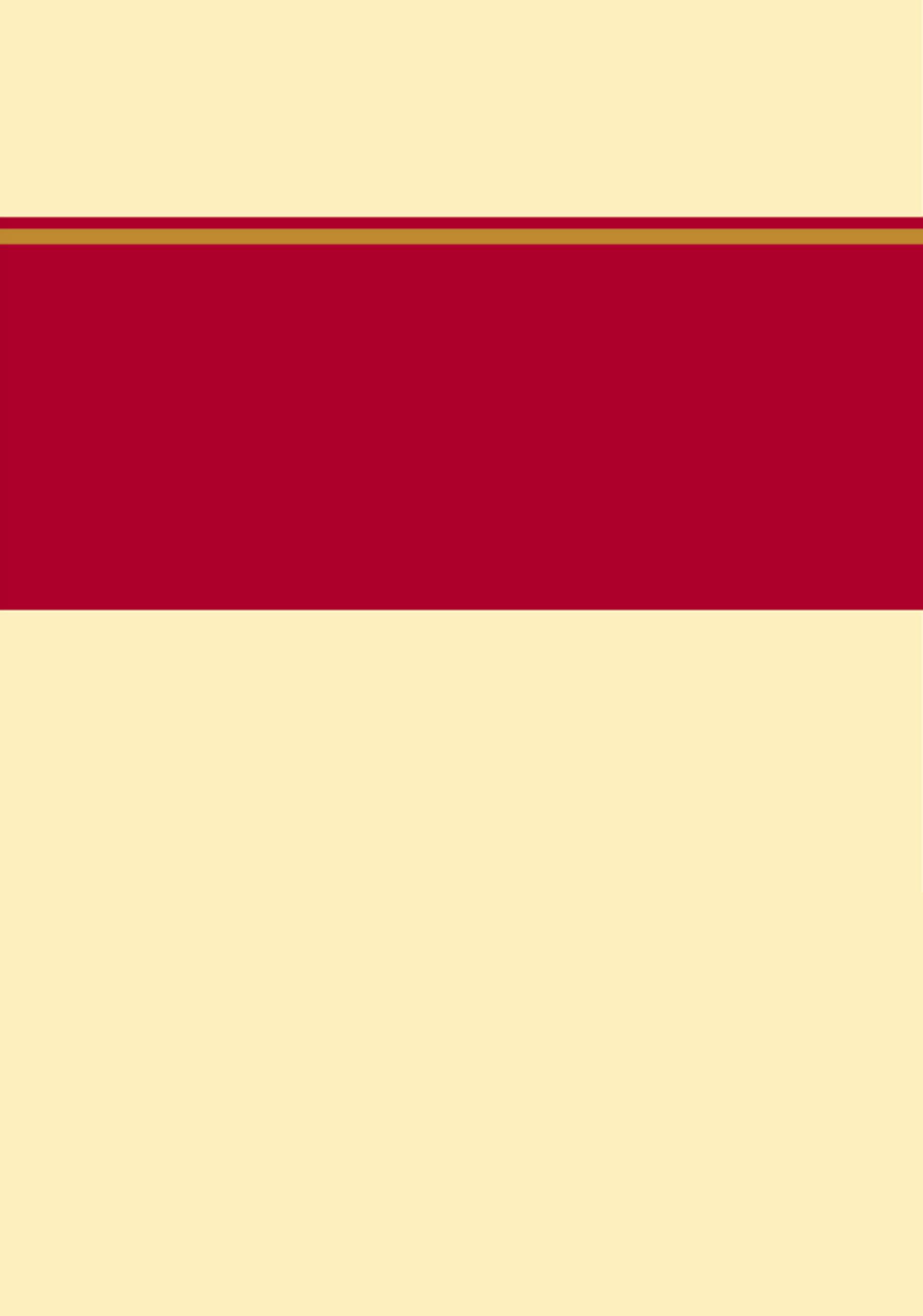 （部门公章）二〇一九年八月目    录第一部分   部门概况一、部门职责二、机构设置第二部分   2018年度部门决算报表一、收入支出决算总表二、收入决算表三、支出决算表四、财政拨款收入支出决算总表五、一般公共预算财政拨款支出决算表六、一般公共预算财政拨款基本支出决算表七、一般公共预算财政拨款“三公”经费支出决算表八、政府性基金预算财政拨款收入支出决算表九、国有资本经营预算财政拨款支出决算表十、政府采购情况表第三部分 宣传部2018年部门决算情况说明一、收入支出决算总体情况说明二、收入决算情况说明三、支出决算情况说明四、财政拨款收入支出决算情况说明五、一般公共预算财政拨款“三公”经费支出决算情况说明六、预算绩效情况说明七、其他重要事项的说明第四部分  名词解释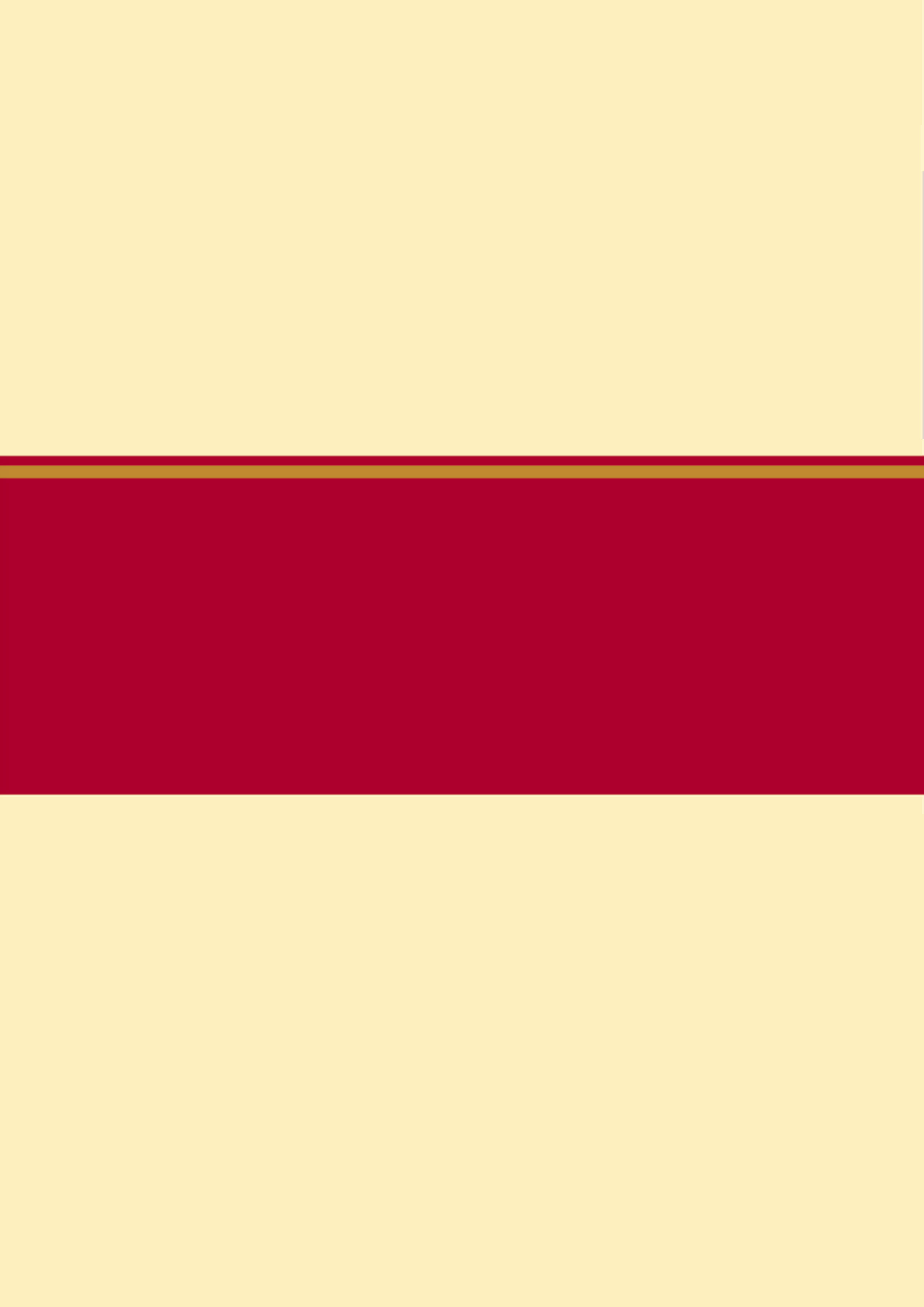 一、部门职责(一)拟订全县宣传思想文化工作重大方针政策和事业发展总体规划，统筹协调推进宣传思想文化领域法治建设，按照县委统一部署，协调宣传思想文化系统各部门之间的工作。(二)统筹协调全县党的意识形态工作，贯彻落实县委关于意识形态工作决策部署，组织协调意识形态工作责任制落实和日常监督查，结合巡视巡察工作开展专项检查。(三)统筹指导协调全县理论研究、理论学习、理论宣传工作，组织推动理论武装工作，推动落实马克思主义理论研究和建设工程任务，负责县委理论学习中心组理论学习的有关工作。(四)负责规划组织全县全局性思想政治工作任务，组织对全县先进典型的学习推广。配合县委组织部做好基层党员教育工作，指导协调编写党员教育教材，会同有关部门研究和改进群众思想教育工作。负责全县爱国主义教育基地的建设、管理、使用。负责全县国防教育工作。(五)统筹分析研判和引导全县社会舆论，指导协调县广播电视台的工作，组织全县突发公共事件应急新闻工作。承担县突发公共事件应急新闻办公室日常工作。(六)拟订全县新闻出版业的管理政策并督促落实，管理新闻出版行政事务，承担有关行政审批事中事后监管，统筹规划和指导协调新闻出版事业、产业发展，监督管理出版物内容和质量，监督管理印刷业，管理著作权，管理出版物进出口等组织指导协调全县“扫黄打非”工作。(七)从宏观上统筹指导协调全县互联网宣传和信息内容管理工作。统筹数字新媒体的建设和管理。(八)从宏观上统筹指导协调推动全县精神文化产品的创作和生产，协调组织中华优秀传统文化传承发展有关工作，指导协调推动群众文化建设。(九)负责管理全县电影行政事务，指导监管电影制片发行、放映工作，组织对电影内容进行审查，指导协调全县重大电影活动。(十)对全县新闻出版、广播影视、文化艺术业改革发展研究提出政策性建议，统筹指导协调文化体制改革和文化事业、文化产业及旅游业发展，负责县级文化企业国有资产监督管理。承担县文化体制改革和发展工作领导小组办公室和县级文化企业国有资产监督管理领导小组办公室日常工作。(十一)统筹指导全县舆情信息工作，组织协调开展县内外情信息收集分析研判工作，跟踪了解、研究掌握宣传舆情动态。(十二)统筹研究拟订有关全县精神文明建设的方针、政策，规划部署全县精神文明建设工作，组织指导全县群众性精神文明创建活动。(十三)统筹协调全县对外宣传工作。指导协调有关部门究拟订全县对外宣传事业发展规划，组织协调我县对外宣传文化交流工作，会同有关部门做好县外记者采访事务方面工作。(十四)统等协调组织开展新闻发布工作。承担县委新闻发布有关组织协调工作，负责县政府新闻发布组织实施工作。指导协调县政府各部门和各乡镇区的新闻发布工作，推动新闻发言人制度落实，拟订我县重大问题对外宣传口径。(十五)统筹指导协调全县哲学社会科学发展工作。组织制定发展战略、中长期规划和专项计划。负责组织开展县级新型智库建设工作，协调推动全县新型智库建设。(十六)受县委委托，会同县委组织部管理新闻、文化、出版、社会科学研究和互联网信息等方面县直宣传文化单位的领导干部，对各乡镇区党委宣传委员的任免提出意见。负责有关重要宣传舆论阵地和重要岗位领导干部管理工作。负责组织开展宣传思想文化系统干部教育培训和人才工作。(十七)对县互联网信息办公室互联网宣传和信息内容管理方面的工作实施方针、政策的指导。归口领导县文化广电和旅游局、县广播电视台。对应上级社科联、文联，承担相应的工作。领导和管理县思想政治工作研究会。(十八)完成县委交办的其他任务二、机构设置从决算编报单位构成看，纳入2018 年度本部门决算汇编范围的独立核算单位（以下简称“单位”）共1 个，具体情况如下：部门决算单位构成饶阳县委宣传部决算设办公室、理论股、宣传股3个职能科室及国防教育办公室、互联网信息办公室、（对外宣传局、县精神文明建设委员会办公室）对外保留名称。一、收入支出决算总体情况说明本部门2018年度收支总计（含结转和结余）1698.69万元。与2017年度决算相比，收支各增加413.93万元，增长32.2%，主要原因对文化产业支持费用的增加。二、收入决算情况说明本部门2018年度本年收入合计1698.69万元，均为财政拨款收入。如图所示：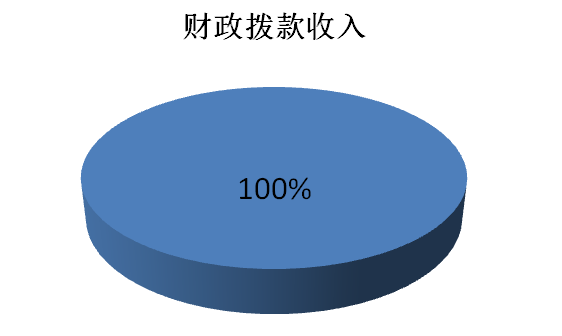 三、支出决算情况说明本部门2018年度本年支出合计1698.69万元，其中：基本支出257.75万元，占15.17%；项目支出1440.94万元，占84.83%。如图所示：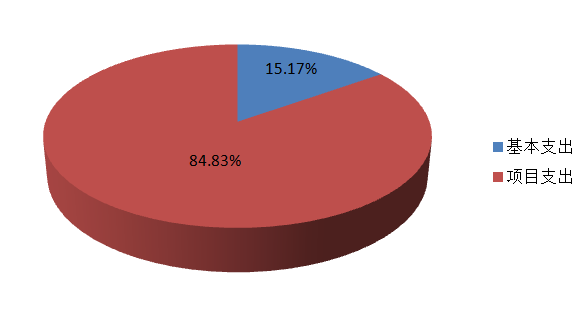 四、财政拨款收入支出决算情况说明（一）财政拨款收支与2017 年度决算对比情况本部门2018年度财政拨款本年收入1698.69万元,比2017年度增加413.93万元，增长28.7%，主要是文化产业引导资金增多；本年支出1698.69万元，增加379.05万元，增长22.31%，主要是对文化产业的支出和宣传活动支出增加。其中：一般公共预算财政拨款本年收入1257.12万元，比上年增加272.36万元；主要是文化活动经费和文化产业的增加；本年支出1378.07万元，比上年增加393.31万元，增长28.54%，主要是文化活动经费增加和文化产业的扶持资金。政府性基金预算财政拨款本年收入320.62万元，比上年增加20.62万元，增长6.4%，主要原因是耿长锁纪念馆建设资金的增加；本年支出320.62万元，比上年增加20.62万元，增长6.4%，主要是耿长锁纪念馆建设资金的增加。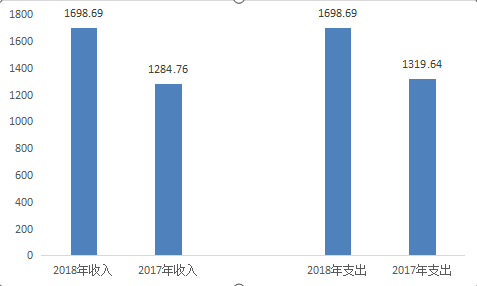 （二）财政拨款收支与年初预算数对比情况本部门2018年度财政拨款本年收入1698.69万元，完成年初预算的91.7%,比年初预算减少153.72万元，决算数小于预算数主要原因是文化产业引导资金未全部列支；本年支出1698.69万元，完成年初预算的91.7%,比年初预算减少153.72万元，决算数小于预算数主要原因是文化产业引导资金未全部列支。其中，一般公共预算财政拨款本年收入完成年初预算82.07%，比年初预算减少274.67万元，主要是文化产业引导资金未全部列支；支出完成年初预算82.07%，比年初预算减少274.67万元，主要是文化产业引导资金未全部列支。政府性基金预算财政拨款本年收入完成年初预算106.87%，比年初预算增加20.62万元，主要是耿长锁纪念馆建设资金的增加；支出完成年初预算106.87%，比年初预算增加20.62万元，主要是耿长锁纪念馆建设资金的增加。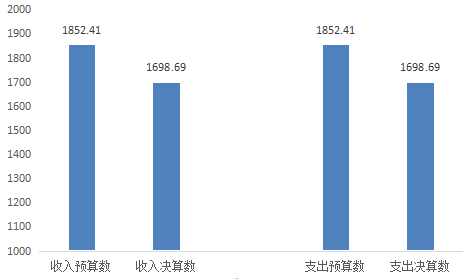 财政拨款支出决算结构情况。2018 年度财政拨款支出1698.69万元，主要用于以下方面一般公共服务支出1257.12万元，占74.01%；文化支出97.99万元，占5.77%；社会保障和就业支出22.96万元，占1.35%；城乡和社区支出320.62万元，占 18.87%。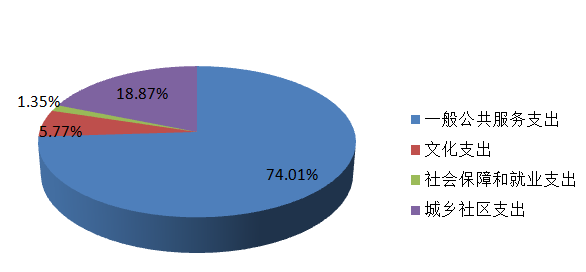 （四）一般公共预算财政拨款基本支出决算情况说明2018 年度一般公共预算财政拨款基本支出257.76万元，其中：人员经费 179.51万元，主要包括基本工资、津贴补贴、奖金、伙食补助费、绩效工资、机关事业单位基本养老保险缴费、职业年金缴费、职工基本医疗保险缴费、公务员医疗补助缴费、住房公积金、医疗费、其他社会保障缴费、其他工资福利支出、离休费、退休费、抚恤金、生活补助、医疗费补助、奖励金、其他对个人和家庭的补助支出；公用经费78.25万元，主要包括办公费、印刷费、咨询费、手续费、水费、电费、邮电费、取暖费、物业管理费、差旅费、因公出国（境）费用、维修（护）费、租赁费、会议费、培训费、公务接待费、专用材料费、劳务费、委托业务费、工会经费、福利费、公务用车运行维护费、其他交通费用、税金及附加费用、其他商品和服务支出、办公设备购置、专用设备购置、信息网络及软件购置更新、公务用车购置、其他资本性支出。五、一般公共预算财政拨款“三公” 经费支出决算情况说明本部门2018年度 “三公”经费支出共计1.80万元，与年初预算持平，与上年持平。具体情况如下：（一）因公出国（境）费支出0万元。本部门2018年度因公出国（境）团组0个、共0人/参加其他单位组织的因公出国（境）团组0个、共0人/无本单位组织的出国（境）团组。因公出国（境）费支出较年初预算持平,与上年持平，主要是未发生‘因公出国（境）’经费支出。公务用车购置及运行维护费支出1.8万元。本部门2018年度公务用车购置及运行维护费较年初预算持平，与上年持平。其中：公务用车购置费：本部门2018年度公务用车购置量0辆，发生“公务用车购置”经费支出0万元。公务用车购置费支出较年初预算增加0万元，增长0%,较年初预算持平，与上年持平，主要是未发生‘公务用车购置’经费支出。公务用车运行维护费：本部门2018年度单位公务用车保有量1辆。公车运行维护费支出与年初预算持平，与上年持平。（三）公务接待费支出0万元。本部门2018年度没有公务接待。本部门2018年度公务接待共0批次、0人次。公务接待费支出较年初预算增加0万元，增长0%,较年初预算持平，与上年持平，主要是未发生‘公务接待’经费支出。六、预算绩效情况说明（一）预算绩效管理工作开展情况1、牢牢掌握意识形态工作的领导权、管理权、话语权，组织县委理论学习中心组专题学习9次。采取“流动课堂”、“送课上门”等形式对乡科级以上领导干部进行十九大精神专题轮训，编制印发党委(党组)理论学习中心组学习资料12期，制作习近平“1·5”讲话、十九大精神、全国“两会”精神、中华人民共和国宪法等“天天学习”系列H5作品200余期，《新时代面对面》、《习近平新时代中国特色社会主义思想三十讲》等音频106期，中心组学习新思想视频11期。2、全面提升新闻舆论传播力、引导力、影响力、公信力，在中央级媒体发表稿件118篇、省级媒体320篇、市级媒体刊650篇；中央电视台《新闻联播》头条播出饶阳县《精准施策 保卫蓝天不放松》，实现了在央视头条刊播新闻的重大突破；中央电视台财经频道对饶阳县厕改工作进行了将近20分钟的深度报道。县广播电视台在衡水台发稿量，常年位于全市前三，《第一家！国家级贫困县贫困村村民参股企业挂牌上市》《饶阳县197个村全部建起党校宣讲十九大》《我县打造“村级党校”成为贯彻落实十九大精神的桥头堡》三篇消息分获第34届河北新闻奖一、二、三等奖。依托《饶阳微发布》等网络平台，发布图文信息700余条，在各大网站刊发稿件500余篇，推送十九大精神解读文章100余篇，《饶阳又上中央电视台啦》等多条网络文章点击量过万，实现了各媒体平台资源共享、信息互通、齐声齐力。大力加强网络舆情监控，充分发挥100余人的网评员、400多名网络文明志愿者的舆论引导作用，网信、公安网监等部门联合行动，对“今日饶阳”等刊发违规内容的自媒体进行约谈，并随时监督，确保了全县网络舆情的可监测、可稳控，全年未出现负面舆情炒作事件。3、培树先进典型，培养时代新人，全力培育推介重大典型，先后推出了饶阳县林业局技术推广站站长张铁兵、同岳镇司法所长王建立两大典型。张铁兵同志被省委宣传部授予“时代新人·燕赵楷模”荣誉称号，荣登九月份“中国好人榜”，成为河北省十大新闻人物。王建立同志被衡水市委宣传部命名为“将社会主义核心价值观融入法治建设‘最美衡水人’。”积极开展“365百姓故事汇”群众宣讲等系列主题活动，拍摄了12部“文明饶阳”系列微视频，推进社会主义核心价值观向纵深发展。4、深化群众性精神文明创建活动，以省级文明城市创建工作为抓手，六次召开省级文明城市创建推进会议，组织开展了“创建文明城 我们在行动”、“小手牵大手 共创文明城”、“县直单位与居民小区结对共建”等大型活动，居民小区环境卫生、精神风貌得到大幅度提升。以“讲文明树新风”、“图说核心价值观”为主要内容，设置大型灯箱路牌150块，户外立体广告牌200余块，道旗广告2200多块，街头广告牌1000多块，实现了公益广告抬眼可见、举足即观。深入开展了“文明单位”、“文明乡村”、“文明校园”评选，共评出市级文明单位17个，市级文明村4个，市级文明校园2个，全年共推出河北好人4人，衡水好人2人。5、推动文化建设迈上新台阶，大力开展各种文化活动，先后开展了“学习宣传十九大 情暖社区送祝福”、“送春联下乡”、“新春联谊会”、“书法作品捐赠”等系列活动，开展“送戏下乡”20余场，参与群众达10000余人。先后举办百姓大舞台专场演出活动20多场，成功举办了元宵花会和春节联欢会，群众文化生活进一步提升。（二）项目绩效自评结果总体来看，2018年预算项目理想符合相关管理规定，绩效目标合理，绩效指标清晰，表达准确；项目业务管理制度较健全，业务监控有效性较好；财务管理制度规范，并建立了相应的财务审核和监控措施，内部控制严格有效；项目任务完成质量较好，具有时效性。本部门在今年部门决算公开中反映宣传费项目及 春节联欢晚会 项目等3个项目绩效自评结果。宣传费项目自评综述：根据年初设定的绩效目标，宣传费项目绩效自评得分为100分（绩效自评表附后）。全年预算数为156.47万元，执行数为156.47万元，完成预算的100%。项目绩效目标完成情况：一是：在中央级媒体发表稿件118篇、省级媒体320篇、市级媒体刊650篇；中央电视台《新闻联播》头条播出饶阳县《精准施策 保卫蓝天不放松》，实现了在央视头条刊播新闻的重大突破；中央电视台财经频道对饶阳县厕改工作进行了将近20分钟的深度报道。二是：县广播电视台在衡水台发稿量，常年位于全市前三，《第一家！国家级贫困县贫困村村民参股企业挂牌上市》《饶阳县197个村全部建起党校宣讲十九大》《我县打造“村级党校”成为贯彻落实十九大精神的桥头堡》三篇消息分获第34届河北新闻奖一、二、三等奖。发现的主要问题及原因：无。下一步改进措施：无。绩效评价得分表备注：优：９０分以上，良：７０－９０分，可：６０－７０分，差：６０分以下(2)春节联欢晚会项目自评综述：根据年初设定的绩效目标，春节联欢晚会项目绩效自评得分为100分（绩效自评表附后）。全年预算数为15万元，执行数为15万元，完成预算的100%。项目绩效目标完成情况：一是：在新春到来之际，在我县进一步营造学习宣传十九大精神的热烈氛围和浓厚的文化氛围。2月1日晚7点，“2018饶阳县春节联欢晚会”在饶阳县宣传文化中心隆重举行。全县部分干部职工、英模人物以及广大文艺爱好者共计1000余位观众一起观看了演出。二是：精选的16个节目既接地气又上品位，有专业演员实力助阵，也有我县师生、民间团体、草根艺人的倾情出演，涵盖了独唱、合唱、舞蹈、戏曲、情景剧、快板书、乐器演奏等多种表演形式，雅俗共赏、精彩纷呈。晚会现场座无虚席，观众掌声不断、好评如潮。发现的主要问题及原因：无。下一步改进措施：无。绩效评价得分表备注：优：９０分以上，良：７０－９０分，可：６０－７０分，差：６０分以下(3)党报党刊征订项目自评综述：根据年初设定的绩效目标，春节联欢晚会项目绩效自评得分为100分（绩效自评表附后）。全年预算数为249.53万元，执行数为249.53万元，完成预算的100%。项目绩效目标完成情况：一是： 2018年共完成党报党刊征订任务。二是：人民日报482份、河北日报1357份，衡水日报2648份，衡水晚报2733份，求是102份，经济日报119份，河北经济日报536份，光明日报161份，新华每日电讯307份，党建224份。发现的主要问题及原因：无。下一步改进措施：无。绩效评价得分表备注：优：９０分以上，良：７０－９０分，可：６０－７０分，差：６０分以下（三）重点项目绩效评价结果 本部门2018年度无重点项目。七、其他重要事项的说明（一）机关运行经费情况本部门2018年度机关运行经费支出78.25万元，比年初预算数增加32.98万元。主要原因是追加2017年全市宣传工作现场会观摩点改造项目，在2018年完成资金支付。（二）政府采购情况本部门2018年度政府采购支出总额0万元，从采购类型来看，政府采购货物支出0 万元、政府采购工程支出0万元、政府采购服务支出 0万元。授予中小企业合同金0万元，占政府采购支出总额的0%，其中授予小微企业合同金额0万元，占政府采购支出总额的 0%。（三）国有资产占用情况截至2018年12月31日，本部门共有车辆1辆，比上年增加0辆，主要是主要是认真贯彻落实中央“八项规定”精神和厉行节约要求，从严控制“三公”经费开支。其中，副部（省）级及以上领导用车0辆，主要领导干部用车0辆，机要通信用车1辆，应急保障用车0辆，执法执勤用车0辆，特种专业技术用车0辆，离退休干部用车0辆，其他用车0辆，其他用车主要是单位公用车。单位价值50万元以上通用设备0台（套），与上年持平 ，单位价值100万元以上专用设备0台（套）与上年持平。（四）其他需要说明的情况1、本部门2018年度国有资本经营预算财政拨款无收支及结转结余情况，故国有资本经营预算财政拨款收入支出决算表以空表列示。2、由于决算公开表格中金额数值应当保留两位小数，公开数据为四舍五入计算结果，个别数据合计项与分项之和存在小数点后差额，特此说明。（一）财政拨款收入：本年度从本级财政部门取得的财政拨款，包括一般公共预算财政拨款和政府性基金预算财政拨款。（二）事业收入：指事业单位开展专业业务活动及辅助活动所取得的收入。（三）其他收入：指除上述“财政拨款收入”“事业收入”“经营收入”等以外的收入。（四）用事业基金弥补收支差额：指事业单位在用当年的“财政拨款收入”“财政拨款结转和结余资金”“事业收入”“经营收入”“其他收入”不足以安排当年支出的情况下，使用以前年度积累的事业基金（事业单位当年收支相抵后按国家规定提取、用于弥补以后年度收支差额的基金）弥补本年度收支缺口的资金。（五）年初结转和结余：指以前年度尚未完成、结转到本年仍按原规定用途继续使用的资金，或项目已完成等产生的结余资金。（六）结余分配：指事业单位按照事业单位会计制度的规定从非财政补助结余中分配的事业基金和职工福利基金等。（七）年末结转和结余：指单位按有关规定结转到下年或以后年度继续使用的资金，或项目已完成等产生的结余资金。（八）基本支出：填列单位为保障机构正常运转、完成日常工作任务而发生的各项支出。（九）项目支出：填列单位为完成特定的行政工作任务或事业发展目标，在基本支出之外发生的各项支出（十）资本性支出（基本建设）：填列切块由发展改革部门安排的基本建设支出，对企业补助支出不在此科目反映。（十一）资本性支出：填列各单位安排的资本性支出。切块由发展改革部门安排的基本建设支出不在此科目反映。（十二）“三公”经费：指部门用财政拨款安排的因公出国（境）费、公务用车购置及运行费和公务接待费。其中，因公出国（境）费反映单位公务出国（境）的国际旅费、国外城市间交通费、住宿费、伙食费、培训费、公杂费等支出；公务用车购置及运行费反映单位公务用车购置支出（含车辆购置税）及租用费、燃料费、维修费、过路过桥费、保险费、安全奖励费用等支出；公务接待费反映单位按规定开支的各类公务接待（含外宾接待）支出。（十三）其他交通费用：填列单位除公务用车运行维护费以外的其他交通费用。如公务交通补贴、租车费用、出租车费用、飞机、船舶等的燃料费、维修费、保险费等。（十四）公务用车购置：填列单位公务用车购置支出（含车辆购置税、牌照费）。（十五）其他交通工具购置：填列单位除公务用车外的其他各类交通工具（如船舶、飞机）购置支出（含车辆购置税、牌照费）。（十六）机关运行经费：指为保障行政单位（包括参照公务员法管理的事业单位）运行用于购买货物和服务的各项资金，包括办公及印刷费、邮电费、差旅费、会议费、福利费、日常维修费、专用材料以及一般设备购置费、办公用房水电费、办公用房取暖费、办公用房物业管理费、公务用车运行维护费以及其他费用。（十七）经费形式:按照经费来源，可分为财政拨款、财政性资金基本保证、财政性资金定额或定项补助、财政性资金零补助四类。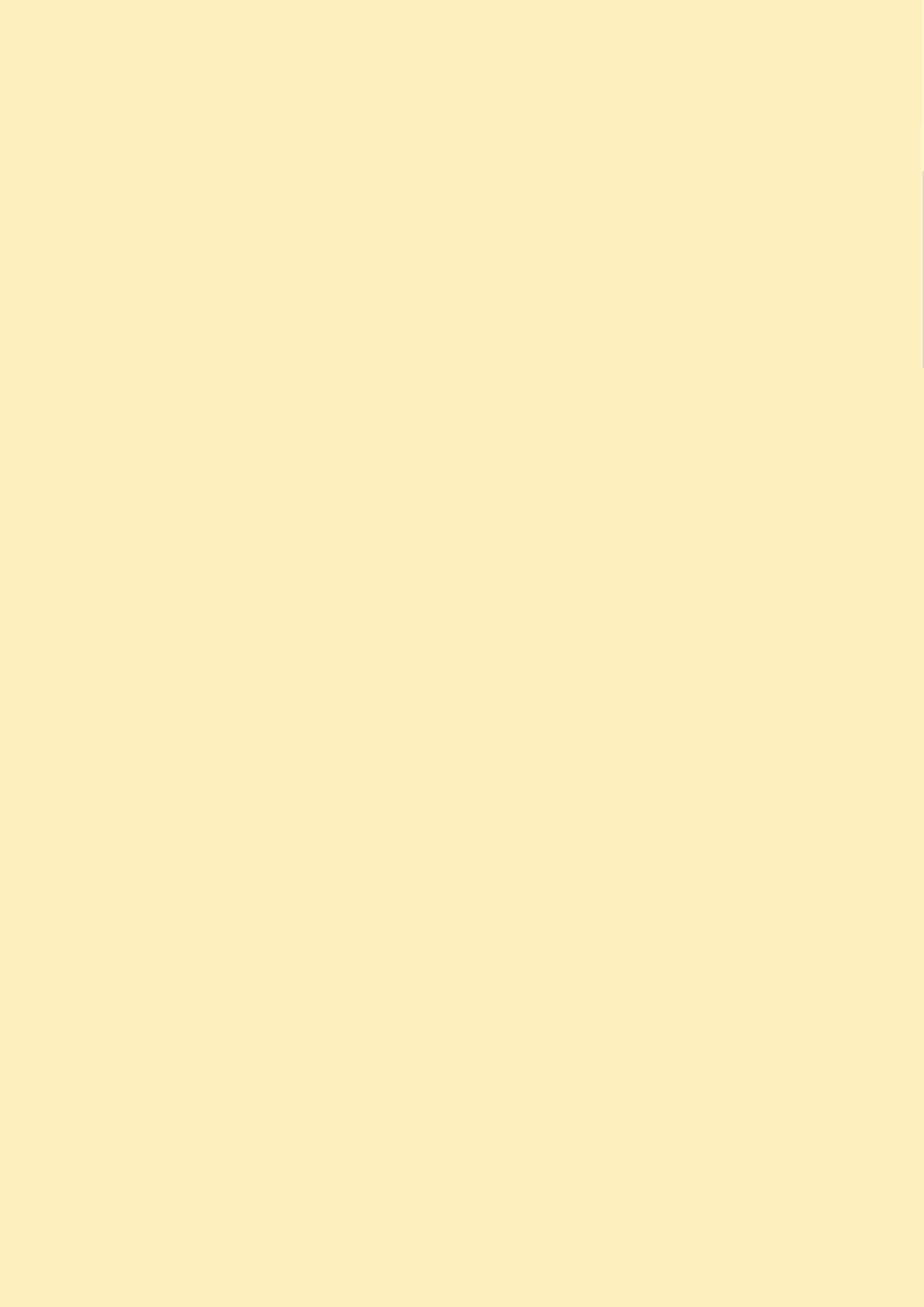 序号单位名称单位基本性质经费形式1中共饶阳县委宣传部党政机关财政拨款23…………………收入支出决算总表收入支出决算总表收入支出决算总表收入支出决算总表收入支出决算总表收入支出决算总表公开01表部门：中共饶阳县委宣传部金额单位：万元收入收入收入支出支出支出项目行次金额项目行次金额栏次1栏次2一、财政拨款收入11,698.69一、一般公共服务支出281,257.12二、上级补助收入2二、外交支出29三、事业收入3三、国防支出30四、经营收入4四、公共安全支出31五、附属单位上缴收入5五、教育支出32六、其他收入6六、科学技术支出337七、文化体育与传媒支出3497.998八、社会保障和就业支出3522.969九、医疗卫生与计划生育支出3610十、节能环保支出3711十一、城乡社区支出38320.6212十二、农林水支出3913十三、交通运输支出4014十四、资源勘探信息等支出4115十五、商业服务业等支出4216十六、金融支出4317十七、援助其他地区支出4418十八、国土海洋气象等支出4519十九、住房保障支出4620二十、粮油物资储备支出4721二十一、其他支出4822二十二、债务还本支出4923二十三、债务付息支出50本年收入合计241,698.69本年支出合计511,698.69用事业基金弥补收支差额25结余分配52年初结转和结余26年末结转和结余53总计271,698.69总计541,698.69注：本表反映部门本年度的总收支和年末结转结余情况。注：本表反映部门本年度的总收支和年末结转结余情况。注：本表反映部门本年度的总收支和年末结转结余情况。注：本表反映部门本年度的总收支和年末结转结余情况。注：本表反映部门本年度的总收支和年末结转结余情况。注：本表反映部门本年度的总收支和年末结转结余情况。收入决算总表收入决算总表收入决算总表收入决算总表收入决算总表收入决算总表收入决算总表收入决算总表收入决算总表收入决算总表收入决算总表收入决算总表收入决算总表收入决算总表收入决算总表收入决算总表收入决算总表公开02表公开02表公开02表部门：中共饶阳县委宣传部部门：中共饶阳县委宣传部部门：中共饶阳县委宣传部部门：中共饶阳县委宣传部部门：中共饶阳县委宣传部金额单位：万元金额单位：万元金额单位：万元项目项目项目项目本年收入合计本年收入合计本年收入合计财政拨款收入财政拨款收入上级补助收入上级补助收入事业收入事业收入经营收入经营收入附属单位上缴收入其他收入功能分类科目编码功能分类科目编码功能分类科目编码科目名称本年收入合计本年收入合计本年收入合计财政拨款收入财政拨款收入上级补助收入上级补助收入事业收入事业收入经营收入经营收入附属单位上缴收入其他收入栏次栏次栏次栏次1112233445567合计合计合计合计1,698.691,698.691,698.691,698.691,698.69201201201一般公共服务支出1,257.121,257.121,257.121,257.121,257.12201332013320133宣传事务1,257.121,257.121,257.121,257.121,257.12201330120133012013301行政运行234.79234.79234.79234.79234.79201339920133992013399其他宣传事务支出1,022.331,022.331,022.331,022.331,022.33207207207文化体育与传媒支出97.9997.9997.9997.9997.99207012070120701文化11.9911.9911.9911.9911.99207010820701082070108文化活动9.999.999.999.999.99207019920701992070199其他文化支出2.002.002.002.002.00207992079920799其他文化体育与传媒支出86.0086.0086.0086.0086.00207999920799992079999其他文化体育与传媒支出86.0086.0086.0086.0086.00注：本表反映部门本年度取得的各项收入情况。注：本表反映部门本年度取得的各项收入情况。注：本表反映部门本年度取得的各项收入情况。注：本表反映部门本年度取得的各项收入情况。注：本表反映部门本年度取得的各项收入情况。注：本表反映部门本年度取得的各项收入情况。注：本表反映部门本年度取得的各项收入情况。注：本表反映部门本年度取得的各项收入情况。注：本表反映部门本年度取得的各项收入情况。注：本表反映部门本年度取得的各项收入情况。注：本表反映部门本年度取得的各项收入情况。注：本表反映部门本年度取得的各项收入情况。注：本表反映部门本年度取得的各项收入情况。注：本表反映部门本年度取得的各项收入情况。注：本表反映部门本年度取得的各项收入情况。注：本表反映部门本年度取得的各项收入情况。注：本表反映部门本年度取得的各项收入情况。支出决算表支出决算表支出决算表支出决算表支出决算表支出决算表支出决算表支出决算表支出决算表支出决算表支出决算表支出决算表支出决算表支出决算表支出决算表公开03表公开03表部门：中共饶阳县委宣传部部门：中共饶阳县委宣传部部门：中共饶阳县委宣传部部门：中共饶阳县委宣传部部门：中共饶阳县委宣传部金额单位：万元金额单位：万元金额单位：万元金额单位：万元项目项目项目项目本年支出合计本年支出合计基本支出基本支出项目支出项目支出上缴上级支出上缴上级支出经营支出经营支出对附属单位补助支出功能分类科目编码功能分类科目编码功能分类科目编码科目名称本年支出合计本年支出合计基本支出基本支出项目支出项目支出上缴上级支出上缴上级支出经营支出经营支出对附属单位补助支出栏次栏次栏次栏次11223344556合计合计合计合计1,698.691,698.69257.75257.751,440.941,440.94201201201一般公共服务支出1,257.121,257.12234.79234.791,022.331,022.33201332013320133宣传事务1,257.121,257.12234.79234.791,022.331,022.33201330120133012013301  行政运行234.79234.79234.79234.79201339920133992013399  其他宣传事务支出1,022.331,022.331,022.331,022.33207207207文化体育与传媒支出97.9997.9997.9997.99207012070120701文化11.9911.9911.9911.99注：本表反映部门本年度各项支出情况。注：本表反映部门本年度各项支出情况。注：本表反映部门本年度各项支出情况。注：本表反映部门本年度各项支出情况。注：本表反映部门本年度各项支出情况。注：本表反映部门本年度各项支出情况。注：本表反映部门本年度各项支出情况。注：本表反映部门本年度各项支出情况。注：本表反映部门本年度各项支出情况。注：本表反映部门本年度各项支出情况。注：本表反映部门本年度各项支出情况。注：本表反映部门本年度各项支出情况。注：本表反映部门本年度各项支出情况。注：本表反映部门本年度各项支出情况。注：本表反映部门本年度各项支出情况。财政拨款收入支出决算总表财政拨款收入支出决算总表财政拨款收入支出决算总表财政拨款收入支出决算总表财政拨款收入支出决算总表财政拨款收入支出决算总表财政拨款收入支出决算总表财政拨款收入支出决算总表财政拨款收入支出决算总表财政拨款收入支出决算总表财政拨款收入支出决算总表财政拨款收入支出决算总表公开04表公开04表部门：中共饶阳县委宣传部部门：中共饶阳县委宣传部部门：中共饶阳县委宣传部部门：中共饶阳县委宣传部部门：中共饶阳县委宣传部部门：中共饶阳县委宣传部部门：中共饶阳县委宣传部金额单位：万元金额单位：万元金额单位：万元金额单位：万元收     入收     入收     入支     出支     出支     出支     出支     出支     出支     出支     出支     出项目项目行次金额项目项目行次合计合计一般公共预算财政拨款一般公共预算财政拨款政府性基金预算财政拨款栏次栏次1栏次栏次22334一、一般公共预算财政拨款一、一般公共预算财政拨款11,378.08一、一般公共服务支出一、一般公共服务支出291,257.121,257.121,257.121,257.12二、政府性基金预算财政拨款二、政府性基金预算财政拨款2320.62二、外交支出二、外交支出303三、国防支出三、国防支出314四、公共安全支出四、公共安全支出325五、教育支出五、教育支出336六、科学技术支出六、科学技术支出347七、文化体育与传媒支出七、文化体育与传媒支出3597.9997.9997.9997.998八、社会保障和就业支出八、社会保障和就业支出3622.9622.9622.9622.969九、医疗卫生与计划生育支出九、医疗卫生与计划生育支出3710十、节能环保支出十、节能环保支出3811十一、城乡社区支出十一、城乡社区支出39320.62320.62320.6212十二、农林水支出十二、农林水支出4013十三、交通运输支出十三、交通运输支出4114十四、资源勘探信息等支出十四、资源勘探信息等支出4215十五、商业服务业等支出十五、商业服务业等支出4316十六、金融支出十六、金融支出4417十七、援助其他地区支出十七、援助其他地区支出4518十八、国土海洋气象等支出十八、国土海洋气象等支出4619十九、住房保障支出十九、住房保障支出4720二十、粮油物资储备支出二十、粮油物资储备支出4821二十一、其他支出二十一、其他支出4922二十二、债务还本支出二十二、债务还本支出5023二十三、债务付息支出二十三、债务付息支出51本年收入合计本年收入合计241,698.69本年支出合计本年支出合计521,698.691,698.691,378.081,378.08320.62年初财政拨款结转和结余年初财政拨款结转和结余25年末财政拨款结转和结余年末财政拨款结转和结余53  一般公共预算财政拨款  一般公共预算财政拨款2654  政府性基金预算财政拨款  政府性基金预算财政拨款2755总计总计281,698.69总计总计561,698.691,698.691,378.081,378.08320.62注：本表反映部门本年度一般公共预算财政拨款和政府性基金预算财政拨款的总收支和年末结转结余情况。注：本表反映部门本年度一般公共预算财政拨款和政府性基金预算财政拨款的总收支和年末结转结余情况。注：本表反映部门本年度一般公共预算财政拨款和政府性基金预算财政拨款的总收支和年末结转结余情况。注：本表反映部门本年度一般公共预算财政拨款和政府性基金预算财政拨款的总收支和年末结转结余情况。注：本表反映部门本年度一般公共预算财政拨款和政府性基金预算财政拨款的总收支和年末结转结余情况。注：本表反映部门本年度一般公共预算财政拨款和政府性基金预算财政拨款的总收支和年末结转结余情况。注：本表反映部门本年度一般公共预算财政拨款和政府性基金预算财政拨款的总收支和年末结转结余情况。注：本表反映部门本年度一般公共预算财政拨款和政府性基金预算财政拨款的总收支和年末结转结余情况。注：本表反映部门本年度一般公共预算财政拨款和政府性基金预算财政拨款的总收支和年末结转结余情况。注：本表反映部门本年度一般公共预算财政拨款和政府性基金预算财政拨款的总收支和年末结转结余情况。注：本表反映部门本年度一般公共预算财政拨款和政府性基金预算财政拨款的总收支和年末结转结余情况。注：本表反映部门本年度一般公共预算财政拨款和政府性基金预算财政拨款的总收支和年末结转结余情况。一般公共预算财政拨款支出决算表一般公共预算财政拨款支出决算表一般公共预算财政拨款支出决算表一般公共预算财政拨款支出决算表一般公共预算财政拨款支出决算表一般公共预算财政拨款支出决算表一般公共预算财政拨款支出决算表一般公共预算财政拨款支出决算表一般公共预算财政拨款支出决算表公开05表公开05表部门：中共饶阳县委宣传部部门：中共饶阳县委宣传部部门：中共饶阳县委宣传部部门：中共饶阳县委宣传部部门：中共饶阳县委宣传部金额单位：万元金额单位：万元项目项目项目项目本年支出本年支出本年支出本年支出本年支出功能分类科目编码功能分类科目编码功能分类科目编码科目名称小计小计基本支出基本支出项目支出功能分类科目编码功能分类科目编码功能分类科目编码科目名称小计小计基本支出基本支出项目支出功能分类科目编码功能分类科目编码功能分类科目编码科目名称小计小计基本支出基本支出项目支出栏次栏次栏次栏次11223合计合计合计合计1,378.081,378.08257.75257.751,120.32201201201一般公共服务支出1,257.121,257.12234.79234.791,022.33201332013320133宣传事务1,257.121,257.12234.79234.791,022.33201330120133012013301  行政运行234.79234.79234.79234.79201339920133992013399  其他宣传事务支出1,022.331,022.331,022.33207207207文化体育与传媒支出97.9997.9997.99207012070120701文化11.9911.9911.99207010820701082070108  文化活动9.999.999.99207019920701992070199  其他文化支出2.002.002.00207992079920799其他文化体育与传媒支出86.0086.0086.00注：本表反映部门本年度一般公共预算财政拨款收入及支出情况。      注：本表反映部门本年度一般公共预算财政拨款收入及支出情况。      注：本表反映部门本年度一般公共预算财政拨款收入及支出情况。      注：本表反映部门本年度一般公共预算财政拨款收入及支出情况。      注：本表反映部门本年度一般公共预算财政拨款收入及支出情况。      注：本表反映部门本年度一般公共预算财政拨款收入及支出情况。      注：本表反映部门本年度一般公共预算财政拨款收入及支出情况。      注：本表反映部门本年度一般公共预算财政拨款收入及支出情况。      注：本表反映部门本年度一般公共预算财政拨款收入及支出情况。      一般公共预算财政拨款基本支出决算表一般公共预算财政拨款基本支出决算表一般公共预算财政拨款基本支出决算表一般公共预算财政拨款基本支出决算表一般公共预算财政拨款基本支出决算表一般公共预算财政拨款基本支出决算表一般公共预算财政拨款基本支出决算表一般公共预算财政拨款基本支出决算表一般公共预算财政拨款基本支出决算表公开06表公开06表部门：中共饶阳县委宣传部部门：中共饶阳县委宣传部部门：中共饶阳县委宣传部部门：中共饶阳县委宣传部部门：中共饶阳县委宣传部金额单位：万元金额单位：万元人员经费人员经费人员经费公用经费公用经费公用经费公用经费公用经费公用经费科目编码科目名称决算数科目编码科目名称决算数科目编码科目名称决算数科目编码科目名称决算数科目编码科目名称决算数科目编码科目名称决算数301工资福利支出179.51302商品和服务支出78.25307债务利息及费用支出30101  基本工资26.0330201  办公费9.3630701  国内债务付息30102  津贴补贴87.0830202  印刷费10.0030702  国外债务付息30103  奖金29.3730203  咨询费310资本性支出30106  伙食补助费30204  手续费31001  房屋建筑物购建30107  绩效工资3.8030205  水费31002  办公设备购置30108  机关事业单位基本养老保险缴费22.9630206  电费31003  专用设备购置30109  职业年金缴费30207  邮电费0.5631005  基础设施建设30110  职工基本医疗保险缴费30208  取暖费31006  大型修缮30111  公务员医疗补助缴费30209  物业管理费31007  信息网络及软件购置更新30112  其他社会保障缴费30211  差旅费2.1131008  物资储备30113  住房公积金30212  因公出国（境）费用31009  土地补偿30114  医疗费30213  维修（护）费4.0031010  安置补助30199  其他工资福利支出10.2630214  租赁费31011  地上附着物和青苗补偿303对个人和家庭的补助30215  会议费31012  拆迁补偿30301  离休费30216  培训费31013  公务用车购置30302  退休费30217  公务接待费31019  其他交通工具购置30303  退职（役）费30218  专用材料费31021  文物和陈列品购置30304  抚恤金30224  被装购置费31022  无形资产购置30305  生活补助30225  专用燃料费31099  其他资本性支出30306  救济费30226  劳务费399其他支出30307  医疗费补助30227  委托业务费19.5039906  赠与30308  助学金30228  工会经费1.0639907  国家赔偿费用支出30309  奖励金30229  福利费2.9039908  对民间非营利组织和群众性自治组织补贴30310  个人农业生产补贴30231  公务用车运行维护费1.8039999  其他支出30399  其他对个人和家庭的补助支出30239  其他交通费用6.0030240  税金及附加费用30299  其他商品和服务支出20.97人员经费合计人员经费合计179.51公用经费合计公用经费合计公用经费合计公用经费合计公用经费合计78.25注：本表反映部门本年度一般公共预算财政拨款基本支出明细情况。        注：本表反映部门本年度一般公共预算财政拨款基本支出明细情况。        注：本表反映部门本年度一般公共预算财政拨款基本支出明细情况。        注：本表反映部门本年度一般公共预算财政拨款基本支出明细情况。        注：本表反映部门本年度一般公共预算财政拨款基本支出明细情况。        注：本表反映部门本年度一般公共预算财政拨款基本支出明细情况。        注：本表反映部门本年度一般公共预算财政拨款基本支出明细情况。        注：本表反映部门本年度一般公共预算财政拨款基本支出明细情况。        注：本表反映部门本年度一般公共预算财政拨款基本支出明细情况。        一般公共预算财政拨款“三公”经费支出决算表一般公共预算财政拨款“三公”经费支出决算表一般公共预算财政拨款“三公”经费支出决算表一般公共预算财政拨款“三公”经费支出决算表一般公共预算财政拨款“三公”经费支出决算表一般公共预算财政拨款“三公”经费支出决算表公开07表部门：中共饶阳县委宣传部部门：中共饶阳县委宣传部部门：中共饶阳县委宣传部部门：中共饶阳县委宣传部部门：中共饶阳县委宣传部金额单位：万元预算数预算数预算数预算数预算数预算数合计因公出国（境）费公务用车购置及运行费公务用车购置及运行费公务用车购置及运行费公务接待费合计因公出国（境）费小计公务用车购置费公务用车运行费公务接待费1234561.801.801.80决算数决算数决算数决算数决算数决算数合计因公出国（境）费公务用车购置及运行费公务用车购置及运行费公务用车购置及运行费公务接待费合计因公出国（境）费小计公务用车购置费公务用车运行费公务接待费7891011121.801.801.80注：本表反映部门本年度“三公”经费支出预决算情况。其中：预算数为“三公”经费年初预算数，决算数是包括当年一般公共预算财政拨款和以前年度结转资金安排的实际支出。           注：本表反映部门本年度“三公”经费支出预决算情况。其中：预算数为“三公”经费年初预算数，决算数是包括当年一般公共预算财政拨款和以前年度结转资金安排的实际支出。           注：本表反映部门本年度“三公”经费支出预决算情况。其中：预算数为“三公”经费年初预算数，决算数是包括当年一般公共预算财政拨款和以前年度结转资金安排的实际支出。           注：本表反映部门本年度“三公”经费支出预决算情况。其中：预算数为“三公”经费年初预算数，决算数是包括当年一般公共预算财政拨款和以前年度结转资金安排的实际支出。           注：本表反映部门本年度“三公”经费支出预决算情况。其中：预算数为“三公”经费年初预算数，决算数是包括当年一般公共预算财政拨款和以前年度结转资金安排的实际支出。           注：本表反映部门本年度“三公”经费支出预决算情况。其中：预算数为“三公”经费年初预算数，决算数是包括当年一般公共预算财政拨款和以前年度结转资金安排的实际支出。           政府性基金预算财政拨款收入支出决算表政府性基金预算财政拨款收入支出决算表政府性基金预算财政拨款收入支出决算表政府性基金预算财政拨款收入支出决算表政府性基金预算财政拨款收入支出决算表政府性基金预算财政拨款收入支出决算表政府性基金预算财政拨款收入支出决算表政府性基金预算财政拨款收入支出决算表政府性基金预算财政拨款收入支出决算表政府性基金预算财政拨款收入支出决算表政府性基金预算财政拨款收入支出决算表公开08表部门：中共饶阳县委宣传部部门：中共饶阳县委宣传部部门：中共饶阳县委宣传部部门：中共饶阳县委宣传部部门：中共饶阳县委宣传部部门：中共饶阳县委宣传部金额单位：万元金额单位：万元项目项目项目项目项目年初结转和结余本年收入本年支出本年支出本年支出年末结转和结余功能分类科目编码功能分类科目编码功能分类科目编码科目名称科目名称年初结转和结余本年收入小计基本支出项目支出年末结转和结余功能分类科目编码功能分类科目编码功能分类科目编码科目名称科目名称年初结转和结余本年收入小计基本支出项目支出年末结转和结余功能分类科目编码功能分类科目编码功能分类科目编码科目名称科目名称年初结转和结余本年收入小计基本支出项目支出年末结转和结余栏次栏次栏次栏次栏次123456合计合计合计合计合计320.62320.62320.62212212212城乡社区支出城乡社区支出320.62320.62320.62212082120821208国有土地使用权出让收入及对应专项债务收入安排的支出国有土地使用权出让收入及对应专项债务收入安排的支出320.62320.62320.62212080421208042120804  农村基础设施建设支出  农村基础设施建设支出320.62320.62320.62注：本表反映部门本年度政府性基金预算财政拨款收入、支出及结转和结余情况。         注：本表反映部门本年度政府性基金预算财政拨款收入、支出及结转和结余情况。         注：本表反映部门本年度政府性基金预算财政拨款收入、支出及结转和结余情况。         注：本表反映部门本年度政府性基金预算财政拨款收入、支出及结转和结余情况。         注：本表反映部门本年度政府性基金预算财政拨款收入、支出及结转和结余情况。         注：本表反映部门本年度政府性基金预算财政拨款收入、支出及结转和结余情况。         注：本表反映部门本年度政府性基金预算财政拨款收入、支出及结转和结余情况。         注：本表反映部门本年度政府性基金预算财政拨款收入、支出及结转和结余情况。         注：本表反映部门本年度政府性基金预算财政拨款收入、支出及结转和结余情况。         注：本表反映部门本年度政府性基金预算财政拨款收入、支出及结转和结余情况。         注：本表反映部门本年度政府性基金预算财政拨款收入、支出及结转和结余情况。         国有资本经营预算财政拨款支出决算表国有资本经营预算财政拨款支出决算表国有资本经营预算财政拨款支出决算表国有资本经营预算财政拨款支出决算表国有资本经营预算财政拨款支出决算表国有资本经营预算财政拨款支出决算表国有资本经营预算财政拨款支出决算表国有资本经营预算财政拨款支出决算表国有资本经营预算财政拨款支出决算表国有资本经营预算财政拨款支出决算表国有资本经营预算财政拨款支出决算表公开09表公开09表编制单位：中共饶阳县委宣传部编制单位：中共饶阳县委宣传部编制单位：中共饶阳县委宣传部编制单位：中共饶阳县委宣传部编制单位：中共饶阳县委宣传部编制单位：中共饶阳县委宣传部编制单位：中共饶阳县委宣传部金额单位：万元金额单位：万元科目科目科目科目科目科目本年支出本年支出本年支出本年支出本年支出功能分类科目编码功能分类科目编码功能分类科目编码功能分类科目编码科目名称科目名称小计小计基本支出基本支出项目支出栏次栏次栏次栏次栏次栏次11223合计合计合计合计合计合计注：本部门没有国有资本经营情况，所以本表以空表列示。注：本部门没有国有资本经营情况，所以本表以空表列示。注：本部门没有国有资本经营情况，所以本表以空表列示。注：本部门没有国有资本经营情况，所以本表以空表列示。注：本部门没有国有资本经营情况，所以本表以空表列示。注：本部门没有国有资本经营情况，所以本表以空表列示。注：本部门没有国有资本经营情况，所以本表以空表列示。注：本部门没有国有资本经营情况，所以本表以空表列示。注：本部门没有国有资本经营情况，所以本表以空表列示。注：本部门没有国有资本经营情况，所以本表以空表列示。注：本部门没有国有资本经营情况，所以本表以空表列示。政府采购情况表政府采购情况表政府采购情况表政府采购情况表政府采购情况表政府采购情况表政府采购情况表政府采购情况表政府采购情况表政府采购情况表公开10表公开10表公开10表编制单位：中共饶阳县委宣传部编制单位：中共饶阳县委宣传部编制单位：中共饶阳县委宣传部编制单位：中共饶阳县委宣传部编制单位：中共饶阳县委宣传部编制单位：中共饶阳县委宣传部编制单位：中共饶阳县委宣传部金额单位：万元金额单位：万元金额单位：万元项目采购计划金额采购计划金额采购计划金额采购计划金额采购计划金额采购计划金额采购计划金额采购计划金额采购计划金额项目总计采购预算（财政性资金）采购预算（财政性资金）采购预算（财政性资金）采购预算（财政性资金）采购预算（财政性资金）采购预算（财政性资金）采购预算（财政性资金）非财政性资金项目总计合计合计一般公共预算一般公共预算政府性基金预算政府性基金预算其他资金非财政性资金栏次122334456合       计货物工程服务项目实际采购金额实际采购金额实际采购金额实际采购金额实际采购金额实际采购金额实际采购金额实际采购金额实际采购金额项目总计采购预算（财政性资金）采购预算（财政性资金）采购预算（财政性资金）采购预算（财政性资金）采购预算（财政性资金）采购预算（财政性资金）采购预算（财政性资金）非财政性资金项目总计合计合计一般公共预算一般公共预算政府性基金预算政府性基金预算其他资金非财政性资金栏次122334456合       计货物工程服务注：本部门2018县没有政府采购项目，所以本表以空表列示。     注：本部门2018县没有政府采购项目，所以本表以空表列示。     注：本部门2018县没有政府采购项目，所以本表以空表列示。     注：本部门2018县没有政府采购项目，所以本表以空表列示。     注：本部门2018县没有政府采购项目，所以本表以空表列示。     注：本部门2018县没有政府采购项目，所以本表以空表列示。     注：本部门2018县没有政府采购项目，所以本表以空表列示。     注：本部门2018县没有政府采购项目，所以本表以空表列示。     注：本部门2018县没有政府采购项目，所以本表以空表列示。     注：本部门2018县没有政府采购项目，所以本表以空表列示。     项目绩效情况表项目绩效情况表项目绩效情况表项目绩效情况表项目绩效情况表项目绩效情况表单位：（万元）单位：（万元）项目名称项目名称宣传费　宣传费　宣传费　宣传费　项目编码项目编码2018009091项目负责人项目负责人　张婷婷项目单位项目单位宣传部　主管部门主管部门　宣传部项目预算资金项目预算资金156.47实际使用资金实际使用资金156.47项目计划实施时间项目计划实施时间18年1月1日计划完成时间计划完成时间18年12月10日项目实际实施时间项目实际实施时间18年1月1日实际完成时间实际完成时间18年12月10日项目评价开始时间项目评价开始时间19年5月1日评价结束时间评价结束时间19年5月7日绩效实现情况说明在中央级媒体发表稿件118篇、省级媒体320篇、市级媒体刊650篇；中央电视台《新闻联播》头条播出饶阳县《精准施策 保卫蓝天不放松》，实现了在央视头条刊播新闻的重大突破；中央电视台财经频道对饶阳县厕改工作进行了将近20分钟的深度报道。县广播电视台在衡水台发稿量，常年位于全市前三，《第一家！国家级贫困县贫困村村民参股企业挂牌上市》《饶阳县197个村全部建起党校宣讲十九大》《我县打造“村级党校”成为贯彻落实十九大精神的桥头堡》三篇消息分获第34届河北新闻奖一、二、三等奖。在中央级媒体发表稿件118篇、省级媒体320篇、市级媒体刊650篇；中央电视台《新闻联播》头条播出饶阳县《精准施策 保卫蓝天不放松》，实现了在央视头条刊播新闻的重大突破；中央电视台财经频道对饶阳县厕改工作进行了将近20分钟的深度报道。县广播电视台在衡水台发稿量，常年位于全市前三，《第一家！国家级贫困县贫困村村民参股企业挂牌上市》《饶阳县197个村全部建起党校宣讲十九大》《我县打造“村级党校”成为贯彻落实十九大精神的桥头堡》三篇消息分获第34届河北新闻奖一、二、三等奖。在中央级媒体发表稿件118篇、省级媒体320篇、市级媒体刊650篇；中央电视台《新闻联播》头条播出饶阳县《精准施策 保卫蓝天不放松》，实现了在央视头条刊播新闻的重大突破；中央电视台财经频道对饶阳县厕改工作进行了将近20分钟的深度报道。县广播电视台在衡水台发稿量，常年位于全市前三，《第一家！国家级贫困县贫困村村民参股企业挂牌上市》《饶阳县197个村全部建起党校宣讲十九大》《我县打造“村级党校”成为贯彻落实十九大精神的桥头堡》三篇消息分获第34届河北新闻奖一、二、三等奖。在中央级媒体发表稿件118篇、省级媒体320篇、市级媒体刊650篇；中央电视台《新闻联播》头条播出饶阳县《精准施策 保卫蓝天不放松》，实现了在央视头条刊播新闻的重大突破；中央电视台财经频道对饶阳县厕改工作进行了将近20分钟的深度报道。县广播电视台在衡水台发稿量，常年位于全市前三，《第一家！国家级贫困县贫困村村民参股企业挂牌上市》《饶阳县197个村全部建起党校宣讲十九大》《我县打造“村级党校”成为贯彻落实十九大精神的桥头堡》三篇消息分获第34届河北新闻奖一、二、三等奖。在中央级媒体发表稿件118篇、省级媒体320篇、市级媒体刊650篇；中央电视台《新闻联播》头条播出饶阳县《精准施策 保卫蓝天不放松》，实现了在央视头条刊播新闻的重大突破；中央电视台财经频道对饶阳县厕改工作进行了将近20分钟的深度报道。县广播电视台在衡水台发稿量，常年位于全市前三，《第一家！国家级贫困县贫困村村民参股企业挂牌上市》《饶阳县197个村全部建起党校宣讲十九大》《我县打造“村级党校”成为贯彻落实十九大精神的桥头堡》三篇消息分获第34届河北新闻奖一、二、三等奖。项目名称项目名称宣传费　宣传费　宣传费　绩效指标绩效指标绩效指标说明完成情况得分绩效信息（20分）绩效目标与媒体合作，传播饶阳声音。已完成20绩效信息（20分）资金使用100%已完成20绩效信息（20分）绩效监控与各级媒体合作，提升饶阳影响力。已完成20产出指标（30分）数量指标稿件原创率100%10产出指标（30分）质量指标中央级媒体播发饶阳新闻篇数11820效果指标（50分）社会效益指标各级媒体播发饶阳新闻总数108825效果指标（50分）社会公众满意度中央级媒体播发新闻占比10.85%25得分合计得分合计————100评价等级评价等级优      □良      □可      □差优      □良      □可      □差优      □良      □可      □差项目绩效情况表项目绩效情况表项目绩效情况表项目绩效情况表项目绩效情况表项目绩效情况表单位：（万元）单位：（万元）项目名称项目名称春节联欢晚会项目　春节联欢晚会项目　春节联欢晚会项目　春节联欢晚会项目　项目编码项目编码2018009227项目负责人项目负责人胡宾　项目单位项目单位宣传部　主管部门主管部门　宣传部项目预算资金项目预算资金15实际使用资金实际使用资金15项目计划实施时间项目计划实施时间17年12月10日计划完成时间计划完成时间18年2月2日项目实际实施时间项目实际实施时间17年12月10日实际完成时间实际完成时间18年2月1日项目评价开始时间项目评价开始时间19年5月1日评价结束时间评价结束时间19年5月7日在新春到来之际，在我县进一步营造学习宣传十九大精神的热烈氛围和浓厚的文化氛围。2月1日晚7点，“2018饶阳县春节联欢晚会”在饶阳县宣传文化中心隆重举行。全县部分干部职工、英模人物以及广大文艺爱好者共计1000余位观众一起观看了演出。精选的16个节目既接地气又上品位，有专业演员实力助阵，也有我县师生、民间团体、草根艺人的倾情出演，涵盖了独唱、合唱、舞蹈、戏曲、情景剧、快板书、乐器演奏等多种表演形式，雅俗共赏、精彩纷呈。晚会现场座无虚席，观众掌声不断、好评如潮。在新春到来之际，在我县进一步营造学习宣传十九大精神的热烈氛围和浓厚的文化氛围。2月1日晚7点，“2018饶阳县春节联欢晚会”在饶阳县宣传文化中心隆重举行。全县部分干部职工、英模人物以及广大文艺爱好者共计1000余位观众一起观看了演出。精选的16个节目既接地气又上品位，有专业演员实力助阵，也有我县师生、民间团体、草根艺人的倾情出演，涵盖了独唱、合唱、舞蹈、戏曲、情景剧、快板书、乐器演奏等多种表演形式，雅俗共赏、精彩纷呈。晚会现场座无虚席，观众掌声不断、好评如潮。在新春到来之际，在我县进一步营造学习宣传十九大精神的热烈氛围和浓厚的文化氛围。2月1日晚7点，“2018饶阳县春节联欢晚会”在饶阳县宣传文化中心隆重举行。全县部分干部职工、英模人物以及广大文艺爱好者共计1000余位观众一起观看了演出。精选的16个节目既接地气又上品位，有专业演员实力助阵，也有我县师生、民间团体、草根艺人的倾情出演，涵盖了独唱、合唱、舞蹈、戏曲、情景剧、快板书、乐器演奏等多种表演形式，雅俗共赏、精彩纷呈。晚会现场座无虚席，观众掌声不断、好评如潮。在新春到来之际，在我县进一步营造学习宣传十九大精神的热烈氛围和浓厚的文化氛围。2月1日晚7点，“2018饶阳县春节联欢晚会”在饶阳县宣传文化中心隆重举行。全县部分干部职工、英模人物以及广大文艺爱好者共计1000余位观众一起观看了演出。精选的16个节目既接地气又上品位，有专业演员实力助阵，也有我县师生、民间团体、草根艺人的倾情出演，涵盖了独唱、合唱、舞蹈、戏曲、情景剧、快板书、乐器演奏等多种表演形式，雅俗共赏、精彩纷呈。晚会现场座无虚席，观众掌声不断、好评如潮。在新春到来之际，在我县进一步营造学习宣传十九大精神的热烈氛围和浓厚的文化氛围。2月1日晚7点，“2018饶阳县春节联欢晚会”在饶阳县宣传文化中心隆重举行。全县部分干部职工、英模人物以及广大文艺爱好者共计1000余位观众一起观看了演出。精选的16个节目既接地气又上品位，有专业演员实力助阵，也有我县师生、民间团体、草根艺人的倾情出演，涵盖了独唱、合唱、舞蹈、戏曲、情景剧、快板书、乐器演奏等多种表演形式，雅俗共赏、精彩纷呈。晚会现场座无虚席，观众掌声不断、好评如潮。项目名称项目名称春节晚会项目春节晚会项目春节晚会项目绩效指标绩效指标绩效指标说明完成情况得分绩效信息（20分）绩效目标在传统节日到来之际，为全县百姓送上一份文化大餐。已完成20绩效信息（20分）资金使用100%已完成20绩效信息（20分）绩效监控晚会现场座无虚席，观众掌声不断、好评如潮。已完成20产出指标（30分）数量指标现场观众人数100010产出指标（30分）数量指标晚会节目数量1610产出指标（30分）数量指标晚会节目种类1010效果指标（50分）社会公众满意度群众满意度100%50得分合计得分合计————100评价等级评价等级优      □良      □可      □差优      □良      □可      □差优      □良      □可      □差项目绩效情况表项目绩效情况表项目绩效情况表项目绩效情况表项目绩效情况表项目绩效情况表单位：（万元）单位：（万元）项目名称项目名称党报党刊征订项目　党报党刊征订项目　党报党刊征订项目　党报党刊征订项目　项目编码项目编码2018009498项目负责人项目负责人张丽娜项目单位项目单位宣传部　主管部门主管部门宣传部　项目预算资金项目预算资金249.53实际使用资金实际使用资金249.53项目计划实施时间项目计划实施时间18年1月1日计划完成时间计划完成时间18年12月10日项目实际实施时间项目实际实施时间18年1月1日实际完成时间实际完成时间18年12月20日项目评价开始时间项目评价开始时间19年5月1日评价结束时间评价结束时间19年5月7日绩效实现情况说明    2018年共完成党报党刊征订任务：人民日报482份、河北日报1357份，衡水日报2648份，衡水晚报2733份，求是102份，经济日报119份，河北经济日报536份，光明日报161份，新华每日电讯307份，党建224份。    2018年共完成党报党刊征订任务：人民日报482份、河北日报1357份，衡水日报2648份，衡水晚报2733份，求是102份，经济日报119份，河北经济日报536份，光明日报161份，新华每日电讯307份，党建224份。    2018年共完成党报党刊征订任务：人民日报482份、河北日报1357份，衡水日报2648份，衡水晚报2733份，求是102份，经济日报119份，河北经济日报536份，光明日报161份，新华每日电讯307份，党建224份。    2018年共完成党报党刊征订任务：人民日报482份、河北日报1357份，衡水日报2648份，衡水晚报2733份，求是102份，经济日报119份，河北经济日报536份，光明日报161份，新华每日电讯307份，党建224份。    2018年共完成党报党刊征订任务：人民日报482份、河北日报1357份，衡水日报2648份，衡水晚报2733份，求是102份，经济日报119份，河北经济日报536份，光明日报161份，新华每日电讯307份，党建224份。项目名称项目名称党报党刊征订项目党报党刊征订项目党报党刊征订项目绩效指标绩效指标绩效指标说明完成情况得分绩效信息（20分）绩效目标按时按量完成征订任务。已完成20绩效信息（20分）资金使用100%已完成20绩效信息（20分）绩效监控18年底完成19年党报党刊征订分配任务。已完成20产出指标（30分）数量指标按时完成率100%10产出指标（30分）质量指标按时发放（分配）率100%20效果指标（50分）社会公众满意度满意率100%50得分合计得分合计————100评价等级评价等级优      □良      □可      □差优      □良      □可      □差优      □良      □可      □差